HOTEL FLAMINGO BEACH  ()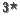 Hotel descriptionFlamingo Beach Hotel is a modern 3-star hotel, fully renovated and upgraded in 2016. The hotel is located on the famous Mackenzie Beach (Blue Flag) where the sea is crystal clear and shallow. The hotel has an open- air bar and patio lounge at the entrance, a cozy lobby and a TV lounge. Other facilities include a Beauty SPA, conference room and a games room. The private breakfast room offers a buffet English breakfast and the elegantly decorated restaurant and bar serve excellent meals, snacks and drinks. Weekly events at the Flamingo Beach hotel include folklore and dancing nights and buffet dinners.LocationOverlooking the Mediterranean Sea, Salt Lake and the Larnaca Bay Line, Flamingo Beach Hotel is on the famous Makenzie beach area of Larnaca. This property is the closest hotel to the Larnaca International Airport, just 2 kilometers away from the city center and 700 meters from the Larnaca Salt Lake.Room informationThe hotel offers 64 tastefully furnished side sea view guestrooms that are facilitated with modern and comfortable amenities. Free Wi-Fi access in room.Directions"Take the road from the airport towards Larnaca. At the first traffic lights turn right. Follow the road for about 1 km and you will reach the beachfront. Flamingo beach hotel is on your left just opposite the beach."Additional informationSome services such as safety box in the room (extra charge), Shuttle services and Fitness center access are playable on the site, Free Wi-Fi, free guest parking.ServicesRestaurantConference roomParkingRoom serviceIn room telephoneSatellite TVAir conditioningSafety BoxTerraceReception 24 hoursAirport name  :  Larnaca (LCA)Distance to the beach  :  on the beachDistance to the airport  :  4.5 kmDistance to town centre  :  2 km